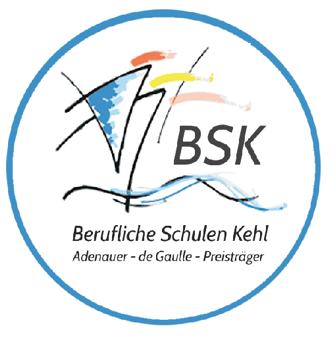 Anmeldung für das Wohnheim am Erlenwörthfür das Schuljahr       /      Der / Die o.g. Auszubildende wird hiermit verbindlich für das o. g. Schuljahr zur Unterkunft im Wohnheim angemeldet.	Unterschrift des / der Auszubildenden	Unterschrift des Ausbilders /der AusbilderinBitte beachten Sie:Die Wohnheimplätze werden in der Reihenfolge der schriftlichen Anmeldungen vergeben. Die Anmeldung ist verbindlich und gilt für die vorgesehenen Blöcke innerhalb eines Schuljahres.Die Anmeldung gilt nur für das o. g. Schuljahr und muss für jedes weitere Schuljahr neu erfolgen.Bei begründetem vorzeitigem Verlassen des Wohnheims muss die Abmeldung schriftlich erfolgen. Ohne schriftliche Abmeldung müssen die Unterbringungskosten  für den gesamten Unterrichtsblock bezahlt werden.Persönliche AngabenPersönliche AngabenAusbildungsbetriebName:      Name:      Firma:      Vorname:      Vorname:      Ausbilder:      Geschlecht:    männlich    weiblich    diversGeschlecht:    männlich    weiblich    diversStraße:      Geburtsdatum:      Geburtsdatum:      PLZ / Ort:      Beruf:      Beruf:      Telefon:      Ausbildungsjahr:      Ausbildungsjahr:      Telefax:      Klasse:      Block:      Email:      Email:      Email:      Notfallnummer:      Notfallnummer:      Notfallnummer:      Rechnungsempfänger:      Straße:      PLZ / Ort:      